ОСНОВНО УЧИЛИЩЕ „ХРИСТО БОТЕВ” С.КАМБУРОВО, ОБЩ.ОМУРТАГ                                                 с.Камбурово, общ.Омуртаг, ул. „Палатица” № 3 тел: 0877611905,                                                  email ou_kamburovo@abv.bg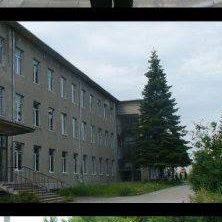   УТВЪРДИЛ:……………..  ЗДРАВКА ДИНЧЕВА 							                                  ДИРЕКТОР НА                    ОУ“ХРИСТО БОТЕВ“  С.КАМБУРОВОГ Р А Ф И Кна учителите за консултации  по учебни предмети  с учениците от ОУ“Христо Ботев “с.Камбурово за учебната 2021/2022гОСНОВНО УЧИЛИЩЕ „ХРИСТО БОТЕВ” С.КАМБУРОВО, ОБЩ.ОМУРТАГ                                                 с.Камбурово, общ.Омуртаг, ул. „Палатица” № 3 тел: 0877611905,                                                  email ou_kamburovo@abv.bg  УТВЪРДИЛ:……………..  ЗДРАВКА ДИНЧЕВА 							                                  ДИРЕКТОР НА                    ОУ“ХРИСТО БОТЕВ“  С.КАМБУРОВОГ Р А Ф И Кна учителите за провеждане Часа на класа  с учениците от ОУ“Христо Ботев “с.Камбурово за учебната 2021/2022гОСНОВНО УЧИЛИЩЕ „ХРИСТО БОТЕВ” С.КАМБУРОВО, ОБЩ.ОМУРТАГ                                                 с.Камбурово, общ.Омуртаг, ул. „Палатица” № 3 тел: 0877611905,                                                  email ou_kamburovo@abv.bg  УТВЪРДИЛ:……………..  ЗДРАВКА ДИНЧЕВА 							                                  ДИРЕКТОР НА                    ОУ“ХРИСТО БОТЕВ“  С.КАМБУРОВОГ Р А Ф И Кна учителите за провеждане на II час на класаза учебната 2021/2022гОСНОВНО УЧИЛИЩЕ „ХРИСТО БОТЕВ” С.КАМБУРОВО, ОБЩ.ОМУРТАГ                                                 с.Камбурово, общ.Омуртаг, ул. „Палатица” № 3 тел: 0877611905,                                                  email ou_kamburovo@abv.bg  УТВЪРДИЛ:……………..  ЗДРАВКА ДИНЧЕВА 							                                  ДИРЕКТОР НА                    ОУ“ХРИСТО БОТЕВ“  С.КАМБУРОВОГ Р А Ф И К За консултации /40 мин/ на учителите  ГЦОУД с учителите  по различни предмети за учебната 2021/2022гОСНОВНО УЧИЛИЩЕ „ХРИСТО БОТЕВ” С.КАМБУРОВО, ОБЩ.ОМУРТАГ                                                 с.Камбурово, общ.Омуртаг, ул. „Палатица” № 3 тел: 0877611905,                                                  email ou_kamburovo@abv.bg  УТВЪРДИЛ:……………..  ЗДРАВКА ДИНЧЕВА 							                                  ДИРЕКТОР НА                    ОУ“ХРИСТО БОТЕВ“  С.КАМБУРОВОГ Р А Ф И К За водене на училищна документация от  учителите  ГЦОУД през първи учебен срок на  учебната 2021/2022гОСНОВНО УЧИЛИЩЕ „ХРИСТО БОТЕВ” С.КАМБУРОВО, ОБЩ.ОМУРТАГ                                                 с.Камбурово, общ.Омуртаг, ул. „Палатица” № 3 тел: 0877611905,                                                  email ou_kamburovo@abv.bg  УТВЪРДИЛ:……………..  ЗДРАВКА ДИНЧЕВА 							                                  ДИРЕКТОР НА                    ОУ“ХРИСТО БОТЕВ“  С.КАМБУРОВОГ Р А Ф И Кна учителите за работа в компютърния кабинет за учебната 2021/2022гОСНОВНО УЧИЛИЩЕ „ХРИСТО БОТЕВ” С.КАМБУРОВО, ОБЩ.ОМУРТАГ                                                 с.Камбурово, общ.Омуртаг, ул. „Палатица” № 3 тел: 0877611905,                                                  email ou_kamburovo@abv.bg  УТВЪРДИЛ:……………..  ЗДРАВКА ДИНЧЕВА 							                                  ДИРЕКТОР НА                    ОУ“ХРИСТО БОТЕВ“  С.КАМБУРОВОГ Р А Ф И Кна учителите за провеждане на СПОРТНИ ДЕЙНОСТИ с учениците от ОУ“Христо Ботев “с.Камбурово за учебната 2021/2022гОСНОВНО УЧИЛИЩЕ „ХРИСТО БОТЕВ” С.КАМБУРОВО, ОБЩ.ОМУРТАГ                                                 с.Камбурово, общ.Омуртаг, ул. „Палатица” № 3 тел: 0877611905,                                                  email ou_kamburovo@abv.bg  УТВЪРДИЛ:………  ЗДРАВКА ДИНЧЕВА 							                                  ДИРЕКТОР НА                    ОУ“ХРИСТО БОТЕВ“  С.КАМБУРОВОГ Р А Ф И Кна учителите за провеждане на на часа по БДП, ГЗс учениците от ОУ“Христо Ботев “с.Камбурово за учебната 2021/2022гОСНОВНО УЧИЛИЩЕ „ХРИСТО БОТЕВ” С.КАМБУРОВО, ОБЩ.ОМУРТАГ                                                 с.Камбурово, общ.Омуртаг, ул. „Палатица” № 3 тел: 0877611905,                                                  email ou_kamburovo@abv.bg  УТВЪРДИЛ:………  ЗДРАВКА ДИНЧЕВА 							                                  ДИРЕКТОР НА                    ОУ“ХРИСТО БОТЕВ“  С.КАМБУРОВОГ Р А Ф И Кна учителите за провеждане на на часа по БДП, ГЗ   с учениците от ОУ“Христо Ботев “с.Камбурово за учебната 2021/2022гОСНОВНО УЧИЛИЩЕ „ХРИСТО БОТЕВ” С.КАМБУРОВО, ОБЩ.ОМУРТАГ                                                 с.Камбурово, общ.Омуртаг, ул. „Палатица” № 3 тел: 0877611905,                                                  email ou_kamburovo@abv.bg  УТВЪРДИЛ:………  ЗДРАВКА ДИНЧЕВА 							                                  ДИРЕКТОР НА                    ОУ“ХРИСТО БОТЕВ“  С.КАМБУРОВОГ Р А Ф И Кна учителите за провеждане на на часа по БДП, ГЗ   с учениците от ОУ“Христо Ботев “с.Камбурово за учебната 2021/2022гОСНОВНО УЧИЛИЩЕ „ХРИСТО БОТЕВ” С.КАМБУРОВО, ОБЩ.ОМУРТАГ                                                 с.Камбурово, общ.Омуртаг, ул. „Палатица” № 3 тел: 0877611905,                                                  email ou_kamburovo@abv.bg  УТВЪРДИЛ:………  ЗДРАВКА ДИНЧЕВА 							                                  ДИРЕКТОР НА                    ОУ“ХРИСТО БОТЕВ“  С.КАМБУРОВОГ Р А Ф И Кна учителите за провеждане на на часа по БДП, ГЗ   с учениците от ОУ“Христо Ботев “с.Камбурово за учебната 2021/2022гОСНОВНО УЧИЛИЩЕ „ХРИСТО БОТЕВ” С.КАМБУРОВО, ОБЩ.ОМУРТАГ                                                 с.Камбурово, общ.Омуртаг, ул. „Палатица” № 3 тел: 0877611905,                                                  email ou_kamburovo@abv.bg  УТВЪРДИЛ:………  ЗДРАВКА ДИНЧЕВА 							                                  ДИРЕКТОР НА                    ОУ“ХРИСТО БОТЕВ“  С.КАМБУРОВОГ Р А Ф И Кна учителите за провеждане на на часа по БДП,ГЗ   с учениците от ОУ“Христо Ботев “с.Камбурово за учебната 2021/2022гОСНОВНО УЧИЛИЩЕ „ХРИСТО БОТЕВ” С.КАМБУРОВО, ОБЩ.ОМУРТАГ                                                 с.Камбурово, общ.Омуртаг, ул. „Палатица” № 3 тел: 0877611905,                                                  email ou_kamburovo@abv.bg  УТВЪРДИЛ:………  ЗДРАВКА ДИНЧЕВА 							                                  ДИРЕКТОР НА                    ОУ“ХРИСТО БОТЕВ“  С.КАМБУРОВОГ Р А Ф И Кна учителите за провеждане на на часа по БДП,ГЗ   с учениците от ОУ“Христо Ботев “с.Камбурово за учебната 2021/2022гОСНОВНО УЧИЛИЩЕ „ХРИСТО БОТЕВ” С.КАМБУРОВО, ОБЩ.ОМУРТАГ                                                 с.Камбурово, общ.Омуртаг, ул. „Палатица” № 3 тел: 0877611905,                                                  email ou_kamburovo@abv.bg  УТВЪРДИЛ:………  ЗДРАВКА ДИНЧЕВА 							                                  ДИРЕКТОР НА                    ОУ“ХРИСТО БОТЕВ“  С.КАМБУРОВОГ Р А Ф И Кна учителите за провеждане на на часа по БДП, ГЗс учениците от ОУ“Христо Ботев “с.Камбурово за учебната 2021/2022г№ по редПРЕПОДАВАТЕЛИДенчас1Петя ЧолаковаПонеделник13.10-13.502Й.ИвановаПонеделник13.00-13.353Й.ГеоргиевПонеделник13.10-13.504В.ДрагановаПонеделник13.00-13.355С.СалиеваПонеделник14.40-15.206Ж.МирчеваВторник14.40-15.207С.СимеоновСряда14.40-15.208Е.КолевПонеделник14.40-15.20№ по редДен от седмицатаУчебен часКлас1Понеделник         V           11:30-12:05І2Понеделник         VI          12:20-13:00ІI3Понеделник         VI          12:20-13:00ІІI4Понеделник         VI          12:20-13:00ІV5Понеделник    VІI         13:10-13:50V6Четвъртък         VІ I        13:10-13:50VI7Вторник         VІ I        13:10-13:50VIIИме,фамилияДен от седмицатаЧас от…… до…..1Василка Драгановапонеделник10:40-11:152Петя Чолаковапонеделник09:00- 09:403Йорданка Ивановапонеделник12:20- 12:554Йовчо Георгиевпонеделник08:00-08:405Симеон Симеоноввторник09:50-10:306Евгени Колеввторник11:30-12:107Севджан Салиевавторник12:20-13:00№ по редПРЕПОДАВАТЕЛИДенчас1П. Чолаковавторник09:00-09:402Й.Ивановавторник09:50-10:303Й.Георгиевчетвъртък11:30-12:104В.Драгановасряда10:40-11:205С.Салиевапонеделник11:30-12:106Ж.Мирчевасряда10:40-11:207С.Симеоновсряда09:50-10:308Е.Колеввторник09:50-10:309Р.Петковасряда12:30-13:1010А.Мустафовасряда12:30-13:1011П.Ганевсряда12:30-13:1012Е.Мустафовасряда11:40-12:20Име,фамилияДен от седмицатаЧас от…… до…..1Емел Мустафовавторник11:40-12:202Петър Ганеввторник12:30-13:103Айтен Мустафовавторник12:30-13:104Радина Петковавторник12:30-13:10денКЛАСЧАСЧАСпонеделникVI   класVII  класIгрупа11:30-12:10Iгрупа12:20-13:00IIгрупа13:10-13:50IIгрупа14:40-15:20вторникV     класIгрупа12:20-13:00IIгрупа14:40-15:20Клас/ паралелкаГрупаСпортни дейностиУчител / ТреньорВреме на провежданеМясто на провежданеI класЛека атлетикаБеркай Хабиловпонеделник12:20-12:55ОУ“Христо Ботев“II класЛека атлетикаБеркай Хабиловчетвъртък11:30-12:05ОУ“Христо Ботев“IIIкласЛека атлетикаБеркай ХабиловЧетвъртък12:20-13:00ОУ“Христо Ботев“IV клас Лека атлетикаБеркай ХабиловСряда13:10-13:50ОУ“Христо Ботев“VкласБаскетболБеркай Хабиловчетвъртък13:10-13:50ОУ“Христо Ботев“VI класБаскетболБеркай ХабиловЧетвъртък14:40-15:20ОУ“Христо Ботев“VIIкласБаскетболБеркай ХабиловПетък13:10-13:50ОУ“Христо Ботев“номеркластемидатипървиБДП1Моят безопасен път до училище и обратно 27.09.2Моят робот знае безопасен път до училище04.103Пешеходна пътека15.114Аз не пресичам сам13.125Пътен светофар за регулиране движението на пешеходците10.016Двуколесни пътни превозни средства за деца14.027 Знам къде съм 14.038Знам къде са пътните превозни средства18.049Знам къде са другите09.05първиГЗ1Какво представляват стихийните бедствия и как да се предпазим от тях11.102Сигнали на ГЗ и Национална служба“ПАБ“ МВР и действие на учениците при тяхното подаване17.013Изучаване и практическо усвояване на училищните планове за действия при БАК21.024Понятия за първа помощ.Видове наранявания Огънят приятел и враг на човека.Предотвратяване и борба с пожарите11.04номеркластемидативториБДП1Улиците до моето училище 20.092Моят робот знае къде да пресича11.103Алгоритъм за  безопасно  пресичане 22.114Пътен светофар за регулиране движението  на превозните средства07.025Отивам на училище с автобус,трамвай ,тролей ,лек автомобил07.036Виждам и чувам пътните превозни средства04.04вториГЗ1Стихийни бедствия,земетресения и наводнения,причини за тяхното възникване и защита от тях08.102Детски противогаз/ДП-1/необходимост и правила за ползване.Памучно марлена  превръзка-поставяне21.123Изучаване и практическо усвояване  на училищните планове на БАК 14.034Професия  на пожарникаря.Съобщение за пожар Изгаряния и измръзване11.04номеркластемидатитретиБДП1Път .Елементи на пътя25.102Велосипед08.113Пътен светофар за велосипедисти06.124Безопасни места за  управление на велосипед07.025Моят робот спазва сигналите на  светофарите 14.036Знам къде са пътните превозни средства16.05третиГЗ1Стихийни бедствия ,предизвикани от резки промени на метеорологичните условия и защита от тях.Действия на учениците при стихийни бедствия.18.102Детски противогаз/ДП-2/необходимост и правила за ползване.Памучно марлена  превръзка-поставяне10.013Източници на пожар,Условия ,обстоятелства и причини за възникване на пожари и аварии.28.034Изучаване и практическо усвояване  на училищните планове на БАК.Видове травми-навяхвания,изкълчванеи счупване09.05номеркластемидатичетвъртиБДП1Пътни знаци и пътна маркировка04.102Кръстовища22.113Пътни превозни средства,използвани в селското стопанство17.014В населено място и извън населено място21.025Виждам пътните превозни средства21.036 Чувам пътните превозни средства18.04четвъртиГЗ1Производствени аварии и катастрофи.Замърсители на въздуха11.102Действия при природни бедствия /земетресения,наводнения,силен вятър,снеговалеж,заледяване,мълнии13.123Изучаване и практическо усвояване  на училищните планове на БАК.Поведение на гражданите при пожари в сградите за масово събиране на хора .Евакуация от обществени и жилищни сгради при пожари.14.024Основни понятия за дишане  и сърдечна дейност.Пожарна опасност в горите и в селското стопанство.Поведение при пожар.09.05номеркластемидатипетиБДП1Скоростен път.Автомобилен път 11.102Моторни превозни средства08.113Предупредителни пътни знаци за опасност,пътни знаци относно предимството и пътни знаци за въвеждане на забрана и отменяне на въведената забрана13.124Конфликти на пътя07.025Виждам предвиждам07.03петиГЗ1Поведения и действия  на учениците при различни замърсявания.04.102Поведение при пожар в жилищни и обществени сгради29.113Изучаване и практическо усвояване  на училищните планове на БАК06.124Рани.Видове .Упражнение по оказване на първа  помощ 14.025Рани.Видове .Упражнение по оказване на първа  помощ14.03номеркластемидатишестиБДП1шестиВидове пътища.Пътна мрежа14.102шестиПътни знаци със задължително предписание,със специално предписание и даващи допълнителна информация11.113шестиМоторни превозни средства със специален режимна движение16.124шестиАлкохол10.025шестиСензорни характеристики на зрението10.03шестиГЗ1шестиСигнали на ГЗ.Правила за действие по сигналите на ГЗ07.102шестиПожарна опасност на  веществата и материалите.Предпазване от опасни фактори на пожара.Характерни причини за възникване на пожарите.Процес на горене при пожар.Способи и начини за прекратяване на горенето.04.113шестиИзучаване и практическо усвояване на училищните планове и действие при БАК.Съобръжения,защита и евакуация на хора,животни и материални ценности при пожар(противопожарни уреди за първоначално пожарогасене09.124шестиКръвотечение и кръвоспиране.Упражнени по оказване на първа помощ03.025шестиИзгаряне и измръзване.Слънчев и топлинен удар.Упражнени по оказване на първа помощ17.03номеркластемидатиседмиБДП1седмиКарта на пътищата в България и автомобилна навигация12.102седмиМотопед09.113седмиПътни знаци за оказване на направления,посоки,обекти и др.допълнителни табели14.124седмиСкорост.Пътнотранспортни произшествия08.025седмиСензорни характеристики на зрението08.03ГЗ1седмиОтровни вещества.Начини за защита от тях05.102седмиПроцесът горене.Способи за прекратяване на горенето.Средства за пожарогасене16.11      3седмиИзучаване и практическото усвояване на училищните планове за действие при БАК 07.124седмиУвреждане на стави и кости,навяхване,изкълчване и счупване .Упражнение при оказване на първа помощ15.025седмиУвреждане на стави и кости,навяхване,изкълчване и счупване .Упражнение при оказване на първа помощ15.03